中山市自然保护地管护中心关于森林消防专用车更新购置项目的公告我中心森林消防专用车属于特种专业用车，用于森林消防物资运输和森林防火宣传工作。拟采购车辆的有关信息如下：一、供应商报价须知（一）供应商必须符合《中华人民共和国政府采购法》《广东省实施〈中华人民共和国政府采购法〉办法》所要求的全部条件。（二）供应商应完整、真实、准确的填写采购需求中规定的所有内容。供应商没有对采购需求在各方面都作出实质性响应是供应商的风险，有可能导致其报价被认定为无效报价。（三）如果因为供应商报价时填报的内容不详，或没有提供采购需求中所要求的全部资料及数据，由此造成的后果，其责任由供应商承担。（四）供应商应认真核对报价信息，确保符合采购需求，并对其真实性负责。若与实际不符，一经查实，将视为弄虚作假，当次报价无效，并按政府采购相关规定给予处理。（五）供应商须严格按照报价时间要求参与报价，不在报价时间范围内的报价无效，具体时间以采购人电子邮箱最后一次接收到相关供应商报价材料的时间为准。二、供应商资质供应商应符合以下条件，并提供相应佐证材料盖章复印件：（1）须是有独立承担民事责任能力的在中华人民共和国境内注册的法人，并独立于采购人，提供有效的法人的证明文件复印件，如营业执照、登记证书等。营业执照有汽车销售经营范围。（2）2022-2023年内任意一个月开具的缴纳税收的凭据证明材料复印件；如依法免税的，应提供的相应文件证明其依法免税。（3）2022-2023年内任意一个月开具的缴纳社会保险的凭据证明材料复印件；如依法不需要缴纳社会保障资金的，应提供相应文件证明其依法不需要缴纳社会保障资金。三、项目内容1.品牌及型号：庆铃牌QL5120XXYAJHA 700P。2.车型：长单厢车。3.发动机：五十铃4KH1-TCG60国六柴油发动机，发动机功率为151/205kw。4.排量：5.193L。5.其他配置：内置ABS；轮胎8.25R20 16PR；尾板、起落架。6.车辆购置预算金额23.8万元（含购置税、上牌费用、年票、运营费），不含保险。7.交货期20天。8.其他具体参数信息见附件。四、项目时间自签订合同日起20个日历日内，验收合格确定车辆，供应商办理入户手续将车辆交付采购方。供应商保证所售出车辆符合国家规定，入户手续齐全、合法。五、款项支付中选供应商完成车辆入户手续并将车辆交付采购方，采购方一次性支付项目合同款。供应商应协助采购人方完成请款程序，包括提供发票及相应的支付凭证资料，付款时间以财政核准并下拨资金为准。六、报价时间及报价方式报价时间为2023年11月2日0:00-11月5日24:00。供应商须在上述报价时间内将报价单（须同时发送盖章扫描版及可编辑电子版）及相关佐证材料发送至zsslc@163.com，逾期不候。 七、中选供应商确定本项目采用竞价方式，对符合资质的供应商，选取报价最低的为中选供应商。供应商报价不可超过本项目预算金额238000.00元，否则为无效报价。八、其他如有其他不尽事宜，可电话咨询王先生 0760-88920450。附件五十铃牌QL5120XXYAJHA型厢式运输车 五十铃牌QL5120XXYAJHA型厢式运输车 五十铃牌QL5120XXYAJHA型厢式运输车 五十铃牌QL5120XXYAJHA型厢式运输车 车辆名称：厢式运输车 厢式运输车 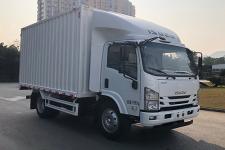 车辆类别：厢式运输车 厢式运输车 车辆型号：QL5120XXYAJHA QL5120XXYAJHA 免检：否 否 燃油：是 是 免征：否 否 环保：是 是 公告批次：2001a5(364) 目录序号： 95 中文品牌：五十铃牌 生产厂家： 庆铃汽车股份有限公司 发动机型号：4HK1-TCG60 发动机功率： 151/205 发动机排量：5193 发动机生产商： 五十铃(中国)发动机有限公司 发动机商标：燃料种类： 柴油 外形尺寸Cm（长/宽/高）：6285×2520,2380×3540 货厢（长/宽/高）： 4300×2300×2300 总质量（Kg）：11995 载质量利用系数： 1.57 整备质量（Kg）：4650 额定质量（Kg）： 7150 挂车质量（Kg）：半挂鞍座（Kg）： 额定载客（人）：前排乘客（人）： 3 驾驶室（人）：防抱死系统： 有 接近角/离去角：19/13 前悬/后悬（mm）： 1160/1760 轴距（mm）：3365 轴荷： 4000/7995 轴数：2 最高车速（km/h）： 110 油耗：20.8 弹簧片数： 3/3+2,9/10+6 轮胎数：6 轮胎规格： 8.25R20 16PR 前轮距：1680 后轮距： 1720 制动前：制动后： 制操前：制操后： 转向形式：方向盘 起动方式： 传动型式：依据标准： GB17691-2018国Ⅵ 发布日期：20221128 产品号： ASH1E7BF02H 标识企业：河北省定兴县佳丽彩印厂,浙江道明新材料有限公司 河北省定兴县佳丽彩印厂,浙江道明新材料有限公司 河北省定兴县佳丽彩印厂,浙江道明新材料有限公司 底盘依据标准：国六 国六 国六 识别代号vin：LWLDAAJG××××××××× LWLDAAJG××××××××× LWLDAAJG××××××××× 其它：1、发动机净功率为:150kw,燃料消耗量20.8L/100km;2、选装镀铬角板、格栅,格栅造型、驾驶室后围盲窗、普通后视镜和加宽视镜款式;3、改成选装瓦楞板厢，双侧门、双开尾门样式货箱; 4、选装导流罩扰流板样式、选装不带备胎;5、侧防护材料:钢板 Q235,连接方式:用螺栓连接在车厢底板上;后防护材料:SAPH440,板厚2mm,连接方式:后防护支架以螺栓连接在车架纵梁侧面,后防护断面尺寸:140×53(mm),离地高度:480mm;6、ABS及其控制器型号/生产企业对应关系为:CM4XL-4S/4M/广州瑞立科密汽车电子股份有限公司; 7、该车型可选装ETC车载装置;8、该厢式货车顶部封闭,不可开启;9、选装液压举升牛力尾板,尾板质量为450kg,收起状态后伸量280mm,后防护材料:钢板 SAPH440 板厚3.0mm,连接方式:后防护支架以螺栓连接在车架纵梁尾端,后防护断面尺寸:φ114×3.0(mm),离地高度:450mm。附送地毯、反光纸、三角牌、灭火器、含警灯/双侧门/360度（4个摄像头）。1、发动机净功率为:150kw,燃料消耗量20.8L/100km;2、选装镀铬角板、格栅,格栅造型、驾驶室后围盲窗、普通后视镜和加宽视镜款式;3、改成选装瓦楞板厢，双侧门、双开尾门样式货箱; 4、选装导流罩扰流板样式、选装不带备胎;5、侧防护材料:钢板 Q235,连接方式:用螺栓连接在车厢底板上;后防护材料:SAPH440,板厚2mm,连接方式:后防护支架以螺栓连接在车架纵梁侧面,后防护断面尺寸:140×53(mm),离地高度:480mm;6、ABS及其控制器型号/生产企业对应关系为:CM4XL-4S/4M/广州瑞立科密汽车电子股份有限公司; 7、该车型可选装ETC车载装置;8、该厢式货车顶部封闭,不可开启;9、选装液压举升牛力尾板,尾板质量为450kg,收起状态后伸量280mm,后防护材料:钢板 SAPH440 板厚3.0mm,连接方式:后防护支架以螺栓连接在车架纵梁尾端,后防护断面尺寸:φ114×3.0(mm),离地高度:450mm。附送地毯、反光纸、三角牌、灭火器、含警灯/双侧门/360度（4个摄像头）。1、发动机净功率为:150kw,燃料消耗量20.8L/100km;2、选装镀铬角板、格栅,格栅造型、驾驶室后围盲窗、普通后视镜和加宽视镜款式;3、改成选装瓦楞板厢，双侧门、双开尾门样式货箱; 4、选装导流罩扰流板样式、选装不带备胎;5、侧防护材料:钢板 Q235,连接方式:用螺栓连接在车厢底板上;后防护材料:SAPH440,板厚2mm,连接方式:后防护支架以螺栓连接在车架纵梁侧面,后防护断面尺寸:140×53(mm),离地高度:480mm;6、ABS及其控制器型号/生产企业对应关系为:CM4XL-4S/4M/广州瑞立科密汽车电子股份有限公司; 7、该车型可选装ETC车载装置;8、该厢式货车顶部封闭,不可开启;9、选装液压举升牛力尾板,尾板质量为450kg,收起状态后伸量280mm,后防护材料:钢板 SAPH440 板厚3.0mm,连接方式:后防护支架以螺栓连接在车架纵梁尾端,后防护断面尺寸:φ114×3.0(mm),离地高度:450mm。附送地毯、反光纸、三角牌、灭火器、含警灯/双侧门/360度（4个摄像头）。